朗新科技2019校园招聘简章招聘岗位网申地址：PC端：http://longshine.zhiye.com/Campus移动端：扫描下面二维码，关注“朗新科技招聘”公众号，选择校园招聘进行投递。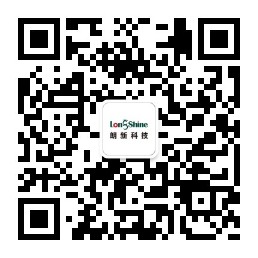 公司官网地址：http://www.longshine.com/公司简介朗新科技股份有限公司朗新科技股份有限公司（股票代码：300682）创立于2003年，公司总部位于无锡，在无锡、杭州、武汉、厦门、广州、重庆和南宁设有七大研发中心，分支机构遍布北京、天津、河北、山东、湖北、上海等22个省市。朗新科技是中国专业的公用事业行业关键业务信息技术解决方案提供商，提供包括咨询规划、系统建设、系统运维和运营服务等全方位全业务链服务，公司核心产品电力营销系统在国家电网山东、浙江、湖北、上海、福建、天津、河北等12个省网公司应用，客户覆盖国家电网和南方电网22个省市；同时，公司也是燃气行业专业的客户信息系统提供商，服务于全国知名的燃气公司—华润燃气集团以及新奥燃气等企业。朗新科技率先将套装电力营销与采集软件产品推广到了海外电力市场，产品已在尼日利亚、莫桑比克、塔吉克斯坦等多个国家得到广泛应用。进入产业互联网时代，依托于在能源与公用事业行业的市场地位，以及在新能源、云计算、大数据、物联网、人工智能等领域的技术、人才的深厚积累，朗新科技坚持“能源互联网”和“云大物智创新行业应用”两个业务战略方向快速发展。其中，云大物智创新行业应用业务群已拓展至海关、交通、金融、环保、政务、社区和工业等多个行业，并为此发展了多个业务品牌和子公司，如邦道科技、新耀能源、朗新云商、朗新金关、朗新数据、瀚云科技和朗新智元等。朗新科技是国家规划布局内重点软件企业、信息系统集成及服务一级资质企业、CMMI5级认证企业，并荣获“2017电力能源行业领军企业”等众多奖项，获得了业界和客户的高度认可。面对未来，朗新科技将持续引领行业信息技术应用创新，致力于成为能源互联网和产业互联网时代领先的价值创造者。15年发展：2003年成立，信息化领域15年成功经验服务2.18亿电力客户员工2000+：现有员工近2300人，其中95%以上拥有本科及以上学历7大研发中心：杭州、武汉、厦门、无锡、广州、重庆、南宁22个分支机构：遍布全国22个分支机构，北京、上海、天津、济南、长春、兰州、贵阳……公司愿景“朗新”，语出《淮南子》“日开天霁，朗而新之”，其意是描绘宇宙形成、天地初开时一派清新、隽朗的气象。朗新科技将以龙的精神，勇于创新，致力于成为能源互联网时代技术与服务的领先者！公司优势国际化视野的高科技软件公司，先进的管理体系国际领先的IT系统设计思想和开发理念成熟的项目管理方法与丰富项目实施经验ISO9001/ISO27001/ISO20000/CMMI体系专注能源行业信息化建设，赢得众多用户信任电力营销系统市场份额NO.1，行业信息化建设主要参与者现服务于20多个网省公司，覆盖2亿电力客户历年多次参与电力行业信息化标准制定国内首个大规模燃气客服信息系统率先在华润上线雄厚的研发实力，提供领先的解决方案与服务倡导创新的企业文化与客户至上的服务理念持续的新业务研发投入，不断推出创新产品无锡/杭州/武汉/厦门/广州/重庆/南宁七大研发中心，服务机构遍布全国岗位类别岗位名称城市研发类数据库开发工程师天津研发类Java开发工程师武汉、厦门、杭州、北京、无锡、天津、重庆、济南、兰州研发类大数据开发工程师武汉、天津研发类BI工程师无锡研发类数据挖掘及算法工程师无锡研发类大数据分析工程师天津研发类前端开发工程师杭州、武汉、无锡、济南研发类嵌入式开发工程师重庆研发类移动开发工程师杭州、厦门研发类DBA杭州、福州研发类硬件工程师重庆c/c++开发工程师北京python开发工程师北京设计类业务设计师北京、杭州、武汉、无锡、厦门、福州、天津设计类UI设计师杭州、武汉运营类运营工程师北京、武汉、无锡、郑州、南京销售类客户经理济南、福州、昆明解决方案类（海外）海外售前工程师杭州咨询研究类咨询助理杭州、无锡咨询研究类咨询研究员北京交付运维类实施工程师武汉、杭州、广州、济南、天津、兰州、福州、太原、上海、石家庄、西宁交付运维类海外实施运维工程师无锡、杭州交付运维类软件测试工程师无锡交付运维类系统运维工程师无锡交付运维类硬件交付工程师无锡职能类应付会计无锡、北京职能类出纳北京职能类IT工程师北京、武汉、无锡、厦门